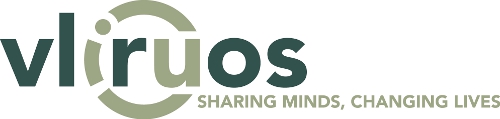 Regarding the transfer of investment goods purchased in the “name project + period”The undersigned hereby declare that all the materials described in the inventory list for a value of “amount and annex with detail” have been purchased through the “name project” between “name institutions” and in conformity with the VLIR-UOS financial guidelines.“detail inventory”With the end of the “name project” all concerned investments in this inventory list are handed over to “name partner institution” who will make sure that all materials will be used for the sustainable continuation of the project results.  “Flemish Institution”					“Partner Institution”	